ÖNÉLETRAJZSzemélyes adatok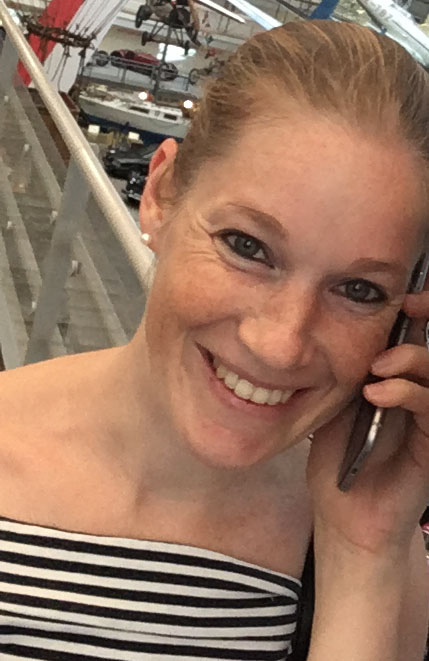 Szakmai tapasztalatCSC Csőcentrum Kft.							2017 - 2020kereskedelmi asszisztensGovinda Étterem							2015 - 2017kreatív felelős, üzletvezetői asszisztens, irodavezetőAtma Center – jógaközpont						2010 - 2012 	kreatív felelős, ügyfélkapcsolati munkatárs, oktatóMKTHK Egyházelnöki Hivatal 						2006 - 2010marketing és rendezvényszervező asszisztens, 1% kampányfelelősHMV Kft. 								2002 - 2004marketing és rendezvényszervező asszisztens, hostess koordinátorHotel Fiesta 								2001 – 2002ügyfélkapcsolati munkatárs, könyvelő asszisztensTanulmányokBudapest Filmacademy							2019 – forgatókönyvírás, vágásFitness Akadémia							2019tánc instruktor OKJ-s képzés (show és színpadi tánc)Általános Vállalkozási Főiskola, Budapest					2001 - 2006nemzetközi kapcsolatok szakreferens – üzleti szakirányForrai Magániskola, Két Tanítási Nyelvű Szakközépiskola			2000 - 2001	menedzserasszisztensi képzés magyar-angol nyelvekenBudai Nagy Antal Gimnázium						1994 - 2000	NyelvismeretAngol		középfokú C típusú nyelvvizsga BMEközépfokú C típusú, szakmai nyelvvizsga LCCINémet		középfokú C típusú nyelvvizsga GOETHESzámítógépes ismeretekGépírás (vakon gépelés), MS-OfficePhotoshop, Indesign, Final Cut Pro X, Avid